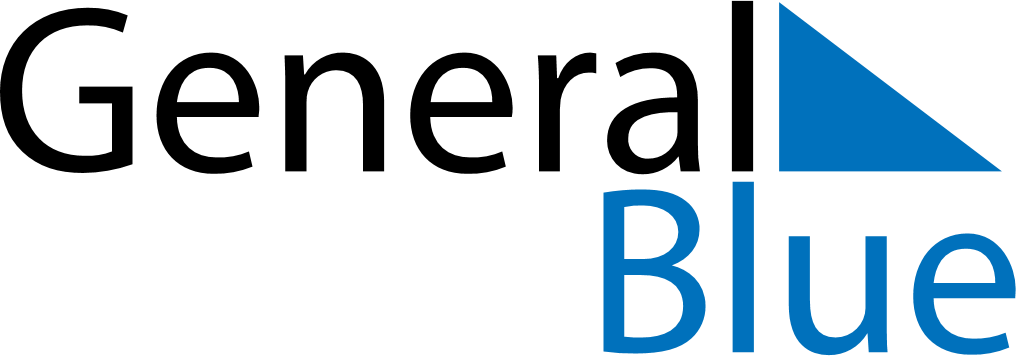 June 2024June 2024June 2024June 2024June 2024June 2024June 2024Lospalos, Timor LesteLospalos, Timor LesteLospalos, Timor LesteLospalos, Timor LesteLospalos, Timor LesteLospalos, Timor LesteLospalos, Timor LesteSundayMondayMondayTuesdayWednesdayThursdayFridaySaturday1Sunrise: 6:40 AMSunset: 6:19 PMDaylight: 11 hours and 39 minutes.23345678Sunrise: 6:40 AMSunset: 6:19 PMDaylight: 11 hours and 39 minutes.Sunrise: 6:40 AMSunset: 6:19 PMDaylight: 11 hours and 39 minutes.Sunrise: 6:40 AMSunset: 6:19 PMDaylight: 11 hours and 39 minutes.Sunrise: 6:40 AMSunset: 6:19 PMDaylight: 11 hours and 38 minutes.Sunrise: 6:41 AMSunset: 6:19 PMDaylight: 11 hours and 38 minutes.Sunrise: 6:41 AMSunset: 6:20 PMDaylight: 11 hours and 38 minutes.Sunrise: 6:41 AMSunset: 6:20 PMDaylight: 11 hours and 38 minutes.Sunrise: 6:41 AMSunset: 6:20 PMDaylight: 11 hours and 38 minutes.910101112131415Sunrise: 6:42 AMSunset: 6:20 PMDaylight: 11 hours and 38 minutes.Sunrise: 6:42 AMSunset: 6:20 PMDaylight: 11 hours and 38 minutes.Sunrise: 6:42 AMSunset: 6:20 PMDaylight: 11 hours and 38 minutes.Sunrise: 6:42 AMSunset: 6:20 PMDaylight: 11 hours and 38 minutes.Sunrise: 6:42 AMSunset: 6:20 PMDaylight: 11 hours and 37 minutes.Sunrise: 6:43 AMSunset: 6:21 PMDaylight: 11 hours and 37 minutes.Sunrise: 6:43 AMSunset: 6:21 PMDaylight: 11 hours and 37 minutes.Sunrise: 6:43 AMSunset: 6:21 PMDaylight: 11 hours and 37 minutes.1617171819202122Sunrise: 6:43 AMSunset: 6:21 PMDaylight: 11 hours and 37 minutes.Sunrise: 6:44 AMSunset: 6:21 PMDaylight: 11 hours and 37 minutes.Sunrise: 6:44 AMSunset: 6:21 PMDaylight: 11 hours and 37 minutes.Sunrise: 6:44 AMSunset: 6:21 PMDaylight: 11 hours and 37 minutes.Sunrise: 6:44 AMSunset: 6:22 PMDaylight: 11 hours and 37 minutes.Sunrise: 6:44 AMSunset: 6:22 PMDaylight: 11 hours and 37 minutes.Sunrise: 6:45 AMSunset: 6:22 PMDaylight: 11 hours and 37 minutes.Sunrise: 6:45 AMSunset: 6:22 PMDaylight: 11 hours and 37 minutes.2324242526272829Sunrise: 6:45 AMSunset: 6:23 PMDaylight: 11 hours and 37 minutes.Sunrise: 6:45 AMSunset: 6:23 PMDaylight: 11 hours and 37 minutes.Sunrise: 6:45 AMSunset: 6:23 PMDaylight: 11 hours and 37 minutes.Sunrise: 6:45 AMSunset: 6:23 PMDaylight: 11 hours and 37 minutes.Sunrise: 6:46 AMSunset: 6:23 PMDaylight: 11 hours and 37 minutes.Sunrise: 6:46 AMSunset: 6:23 PMDaylight: 11 hours and 37 minutes.Sunrise: 6:46 AMSunset: 6:24 PMDaylight: 11 hours and 37 minutes.Sunrise: 6:46 AMSunset: 6:24 PMDaylight: 11 hours and 37 minutes.30Sunrise: 6:46 AMSunset: 6:24 PMDaylight: 11 hours and 37 minutes.